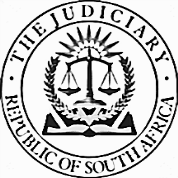 HIGH COURT OF SOUTH AFRICAGAUTENG DIVISION, PRETORIAURGENT APPLICATIONS FOR THE WEEK 08 – 15 JANUARY 2021 BEFORE THE HONOURABLE JUDGE DE VOS IN COURT A (PALACE)On Monday 11 January 2021 at 10h00:On Tuesday 12 January 2021 at 10h00:On Wednesday 13 January 2021 at 10h00:On Thursday 14 January 2021 at 10h00:On Friday 15 January 2021 at 10h00:Roll No.PartiesCase No.Roll No. PartiesCase No. 1DARK FIBRE AFRICA (PTY) LTDvCITY OF TSHWANE & ANOTHER49318/20202CHRISTINA J. STEYNBERGvGERT J. VAN DEVENTER63711/20203NATIONAL EDUCATION GROUP HOLDINGS (PTY) LTDv  FRANCOIS HOUGH66476/20208MATSHEDISO J. MOKUBUNGv  MALEKE J. MOKUBUNG99/202113ELTRA AFRICA CC & ANOTHERv  ANDRIES VERDER & OTHERS 43619/202014BODY CORPORATE:  VALDICE & ANOTHERvROSINA A. KOOPMAN & OTERS132/2021Roll No.PartiesCase No.Roll No.PartiesCase No.10JAN H. S. VENTER & ANTOHERvIAN SMALL SMITH (PTY) LTD170/2021Roll No.PartiesCase No.